Year 1 Home Learning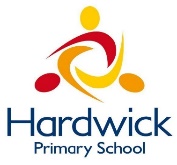 Week Commencing: 4th May 2020Year 1 teachers: Mrs Desai and Mrs DumbuyaYear 1 TAs: Miss Taj and Mrs ScottMessage from staff: It was really lovely to speak with you all this week. We were really pleased to know you and your family are safe and well and you are all staying safe at home just like us. We passed on your messages to Miss Taj and Mrs Scott and they were very happy to hear all about you and your family. We will call you again next week and hope you can tell us what you have been up to. We showed someone in your family how to find the home learning on Hardwick Primary School website. If you are still struggling to find it, please let us know next week. We have made sure you have lots of learning to do at home so please make sure you do some every day. We will check your learning when you come back to school so keep it all together. We still do not know when school will open but when we do know, we will let you know. Keep being AMAZING and remember we are all proud of you all you are all SUPERSTARS!!!!If you or your family have any questions for us we will try to answer them next week.Lots of loveYour Home Learning this Week:Every day (Monday to Friday), make sure you choose a *reading, *writing, *spelling/handwriting, *maths and *theme learning activity. There are also further activities to choose from should you wish to. Reading Home LearningEither use your reading book from school or choose a book from home.Writing Home LearningSpelling/Handwriting Home LearningMaths Home LearningTheme Home LearningOther ActivitiesKey skills to continue practicing weekly:Your sounds using your sound chartsKey and common exception wordsUseful websites if you can look on the internet:https://www.youtube.com/watch?v=K6DSMZ8b3LEhttps://www.youtube.com/watch?v=X6BE4VcYngQhttps://www.youtube.com/results?sp=mAEB&search_query=planets+songhttps://www.theschoolrun.com/50-of-the-best-virtual-trips-and-educational-experiences-for-families?fbclid=IwAR1fWiNwTc0ME-aHkGUh7SvGqIqXkfYFJdrwFAiKgTdnH6CPhqOVQ6X6gcAhttps://hellogiggles.co/news/museums-with-virtual-toursIf you or your child has any further queries regarding their learning projects, please contact admin@hardwick.derby.sch.uk, clearly stating your child’s name and class teacher, and the staff will be in touch to support you and your child. Thank you and stay safe. Mrs Desai, Mrs Scott, Miss Taj, Mrs DumbuyaDesign a front cover for the book that you are reading. Explain your favourite part of the book.Ask an adult to ask you 3 questions about the book. Can you find the answer?Draw a picture of your favourite character and write down words to describe your character. Find some words that you think are interesting and grab your attention. Write down ten words that describe your favourite cartoon character. Using some of your key words you have in your homework books (or look on the school website), write some interesting or funny sentences about your family members. Write about your most interesting day in the week using the words:First, Next, Then, After that, Finally.Create two superheroes and write a few words to describe them. Can you use your two superheroes and send them on a pretend adventure into space?Write some sentences about the adventure they will have.Say and write some words with the bsound.Here are some words you can use:Bag, ball, bananas, barn, boat, bear, bed. Write these words down and circle the initial sounds:sat, pat, shop, then, slim, post, sing, milk. Use these words and write some funny sentences:sat, pat, shop, then, slim, post, sing, milk.Have a go at writing these words: hat, peg, zip, fox, nut, tap, red, dog. Write sentences using these words: hat, peg, zip, fox, nut, tap, red, dog.Practice writing numbers 0 20.Practice adding two numbers.For example:2 + 3 = 5Practice subtracting two numbers.For example:5 – 3 = 2What number is 1 more than 3      64      17      28      510     9What number is 1 less than 3      64      17      28      510     9Find 5 facts about space. Ask an adult or use the internet to help you.  Choose a planet and draw a picture of it. If you can, listen to any planets song on Youtube.Design a creature that could live on a planet. What else would you like to find out about the planet? Have a think. What makes you proud? Tell a family member. Tidy your bedroom.Help mum or dad to cook.Have a wander in your garden. What can you see? Draw a rainbow. You can use paint or crayons to help you. 